Catholic Church of Sts. Peter and Paul, Northfields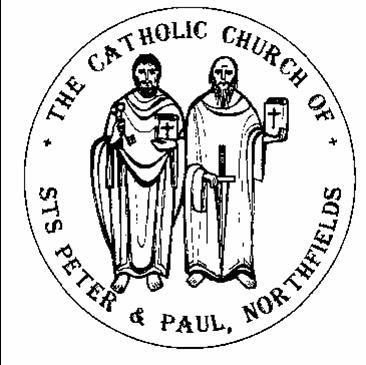 38, Camborne Avenue, Ealing, London, W13 9QZ.  Tel. 020 8567 5421e-mail: northfields@rcdow.org.uk; website: http://parish.rcdow.org.uk/northfieldsFacebook page: https://fb.me\38camborneavenueParish Priest: Fr. Jim Duffy; Parish Deacon Rev Andrew GoodallPastoral Assistant: Anna Maria Dupelycz; Parish Administrator: Rosa BamburyAlternative Number: 07787 048144 (Anna); northfieldscat@rcdow.org.uk  Office Opening Hours Mon – Weds.& Fri, 10am – 2.00pm.  Closed Thursdays.Sacraments and Devotions:  Suspended until further notice.Psalter Week 3____________________________________________________________________________________________________Christ the King Year B Sunday 21st November 2021  ____________________________________________________________________________________________________Readings:This Week (Christ the King Year B) Daniel 7:13:14; Ps 92:1-2, Apocalypse 1:5-8; John 18:33-37Next Week (1st Sunday of Advent Year C) Jeremiah 33:14-16; Ps 924:4-5, Thessalonians 3:12-4:2; Luke 21:25-28_________________________________________________________________________________________________Reflection from Father Hilary.	Powerful Inspiration from St FrancisPope Francis bases his papacy on the spirit of his namesake, St Francis of Assisi.  As you know, St Francis is noted for his poverty.  Please keep in mind that the notion of “poor” is not limited to material poverty.  It is wider, encompassing other kinds of poverty.  More than that, it is deeper.  Please note carefully that deeper aspect emphasised in this piece by Fr Alban McCoy.“The poverty of St Francis was the precarious and vulnerable poverty of the really poor.  The riches St Francis was letting go of was an illusion – an illusion best illustrated by our tendency to be possessed by what we possess.  And he chose absolute poverty because he saw through the illusion of ownership.  No matter how many things we possess, we don’t actually own anything.  We can’t count even our lives our own – they’re given to us and taken from us.  In letting go St Francis turned worldly values upside down, so should we.  Where others saw security he saw captivity.  What for others represented success, was for him a source of strife, an obstacle to loving God and neighbour.  The space previously occupied by all these things was now filled with something the world can’t give us, a joy that exceeded even his considerable powers of description.  What his life teaches us is that letting go may leave you empty – handed, but by clinging on to whatever you can get your hands on, leaves us empty – hearted.”Please pray on thisNovember: Month of the Holy SoulsNovember dead lists can be found at the back of the church from this weekend.  Please return to the box provided.  No donation required.  Holy Souls Masses will be celebrated on Tuesday evenings at 6.00pm:23rd Deceased siblings, Relatives, Wives and Husbands; 30th: All who have died during pregnancy and childbirth, babies, children and young peopleLiturgical Ministries: a) Altar Servers  Recruitment of new servers is ongoing.  Please contact Deacon Andrew for more information (andrewgoodall@rcdow.org.uk).  Training session in the church for new and any existing servers who would like a refresher, Tues, 23rd Nov, 6.30pm, after evening Mass.b) Music Ministry:  has resumed at 10.00am and 11.30am Masses.  Rehearsals in the church:  for 10.00am Mass: Thursday, 7.30pm in the church.  11.30am Mass: this week Wednesday, 8.00pm. Participants will be required to sanitise chairs after use, using the sprays provided.  Carol Service: Additional singers and musicians welcome to be involved. Some people are unable to commit to rehearsals, but if you would still like to be involved, please contact Antoinette on 07780 618 148 for further information.’c) Children’s Liturgy  An estimated minimum of 20 volunteers needed to operate a rota of giving a monthly commitment.  There will be an initial meeting on Sun. 28th Nov.. after 10.00am Mass in the Parish Hall for anyone interested in knowing more.  If you are unable to attend, please contact Anna.  The aim is to begin in the New Year.d) Stewards  For weekends, it is hoped that this develops into the resurgence of a ministry of welcome.  Please consider if you and/or your family would like to be involved in this important role.e) New Young readers    Even though we don’t yet have a training start date, anybody in Year 4 upwards who has celebrated First Communion are invited to register their interest by contacting Anna, preferably by e-mail. (northfieldscat@rcdow.org.uk  Sixth Form Nursery and Reception  Fr Jim will be available to sign CCPs on Mon 22nd Nov between 10.30-12 noon and Weds 24th Nov 4.30pm - 6.00pm. Last dates for signing this year will be 1st Week of December, more dates in January 2022.  No appointment needed.  Should you require copy baptism certificates, please contact Rosa via e-mail.Safeguarding  The Parish reps are Susie Worthington who can be contacted on northfieldssg2@safeguardrcdow.org.ukand Tracy Paterson who can be contacted at northfieldssg1@safeguardrcdow.org.uk. Church Offerings  can be made by cash, envelope, standing order, online: https://parish.rcdow.org.uk/northfields/donate/  contactless giving at the entrance of the church.  Gift Aid is a great way to boost the value of your giving.  Thank you!Masses this WeekSunday 21st November (Chirst the King Year B)						Thursday 25th November (St Catherine of Alexandria) (Sat.) 6.00pm Nora Lynch (Ann.)														No Mass												 8.30am 	Rita King (LD.)																												10.00am John McConnon (Ann.)											Friday 26th November 									11.30am James Corrigan (Ann.)											10.30am	 Funeral John Swallow RIP				 6.00pm	Santana Demello & Deceased members of the De Mello Family																																					Saturday 27th November 								Monday 22nd November (St Cecilia)													No Morning Mass									 9.30am	Andrew Timmons (Ann.)																																																Sunday 28th November (1st Sunday of Advent Year C)Tuesday23rd November (St Clement; St Columban)					(Sat.) 6.00pm	Deceased mem of the Caterian Circle 92 & Fams 6.00pm Deceased Babies and Children									 8.30am Noreen McConnon (LD.)																												10.00am Bridy Clifford (LD.)								Wednesday 24th November (St Andrew Dung-Lac & Co)			11.30am Mary Webster (LD.)					 9.30am Deceased members of the Legion of Mary				 		 6.00pm	Bridget McNerney (Ann.) 							Rest in Peace   We pray for the repose of the soul of : - John Swallow  whose requiem will be celebrated on Friday 26thNovember at 10.30am. The Mass for Larry Sullivan has moved to 29th December. This Mass will replace the normal Mass of the day. Prayers for the Sick    We pray for those suffering from illness and their carers:,Bernadette Gallagher, Doreen Foley, Vera Zunzic, Anna Keane, Barbara Lennon Snr, Teresa Hartnett, Stephania Pullin, Geraldine Davison, Michael Davison, Sylvia O’Connor, Dave Mortby, Cerys Edwards, Andrew Chandiram, Ivan Mahon-Smith, Kathleen Walsh, John Zielinski, Donna O’Hagan, Ann Hagan, Alan Worman. Sankar Ghosh, Margaret Adu, Therese Biks, Shantha Kumari, Sagundala Devi, Victor Young. Ernst Barroclough, Kathleen & Patsy O’Donoghue. Our Lady, help of the Sick, pray for us.Prayers for those Recently Deceased and Anniversaries    We pray for the repose of the soul of, Gertie Martin, John Swallow, Liam Callaghan, Rita King, Noreen McConnon, Bridy Clifford, Mary Webster and those whose anniversaries occur around this time including, John McConnon, Santana DeMello, James Corrigan, Michael Starr and Bridget McNerney.  May their souls and the souls of all the faithful departed through the mercy of God rest in peace.  AmenCatechists, Small Group Leaders and Helpers    The passing on of faith in a parish community is one of the most important missions of any parish and is the responsibility of baptised Catholics.  Please consider if this is an area of ministry you would like to be involved in.  For our sacramental preparation programme and provision for children in non-Catholic schools to continue smoothly and safely, your help is needed.  If you would like to know more about what is involved, please contact Anna.  DBS checks conducted by the diocese are required for these roles.  Parish Groups and ActivitiesParents and Toddlers Parents and Toddlers Wednesdays, 9.30am to 11.00am in the Parish Hall.  Please bring your own mug/cup for refreshments and a floor blanket for your own child/ren.  Thank you!Parish Hall/Church Cleaning    A rota of teams, comprising of around 3/4 people per team is needed.  Please contact Rosa in the parish office.Catechetics (Sacramental Preparation)  Contact Anna initially on northfieldscat@rcdow.org.uk or 07787 048144 with enquiries and queries.  Please include a mobile/phone number with your e-mail enquiry.Infant Baptism    Participation in a short preparation course is required before celebrating the sacrament.  For more information, please contact Anna preferably by e-mail initially.First Communion   Children’s session 24th November.in the parish hall.  This week ‘Paul’ Group.Confirmation   Sessions for candidates: today, ‘Gifts’ group; 28th : ‘Fruits’ group, both via Zoom.  Wanting to Know More about Being Catholic? (RCIA)    Please contact Anna before attending.  Sessions continue on Weds. 24th Nov., 8.00pm for those already on the journey, offered in person and on Zoom.  Synod 2023    All members of the local community are invited to share their thoughts and experiences in a variety of ways around the themes of communion, participation and mission in the coming weeks, and to come together to discern what God is saying to us. The reps for Northfields are Joseph Lo and Roisin Sullens.Please continue to pray for the process by taking a prayer card home and praying for us all to be open to the Holy Spirit. For general information and resources go to the diocesan synod webpage https://rcdow.org.uk/synod ‘Share Your Thoughts’ questionnaires  There is a box at the back of the church to post completed Share Your Thoughts questionnaires.  Further physical copies are available; an online version will soon be available.‘Participant’s Guide’ To reach out further into the community, you are encouraged to hold small group listening meetings in the coming weeks with your friends, family and contacts who are willing to participate.  Please spend time with the Participant Guide (available at the back of the church as well as on the diocesan synod webpage), and begin to pencil times in diaries!  There will be further guidance material available next week to help you host meetings.  The Participant Guide could also be given out beforehand to those coming to your meetings, too.‘Listening Wall’  Coming next week – watch for details here!Parish Listening Event  7.30pm, Wednesday, 8 December, Parish Hall, to which all will be welcome.  We are needing help to co-organise and support this event and the wider parish programme during this period.  Please register interest and any other queries by contacting the parish team or the reps.It has been great hearing interest and ideas from the parishioners, and we look forward to hearing more!  Thank you for your generosity and continued support.